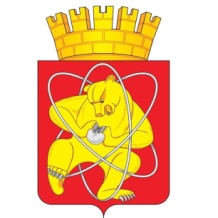 Муниципальное образование «Закрытое административно – территориальное образование  Железногорск Красноярского края»АДМИНИСТРАЦИЯ ЗАТО г. ЖЕЛЕЗНОГОРСКПОСТАНОВЛЕНИЕ23.03.2020                                                                           	  	       		 	      № 589г. ЖелезногорскО внесении изменений в постановление Администрации ЗАТО г. Железногорск от 06.11.2013 № 1758 «Об утверждении муниципальной программы «Развитие транспортной системы, содержание и благоустройство территории ЗАТО Железногорск»Руководствуясь статьей 16 Федерального закона от 06.10.2003 № 131-ФЗ «Об общих принципах организации местного самоуправления в Российской Федерации», статьей 13 Федерального закона от 08.11.2007 № 257-ФЗ «Об автомобильных дорогах и о дорожной деятельности в Российской Федерации и о внесении изменений в отдельные законодательные акты Российской Федерации», статьей 6 Федерального закона от 10.12.1995 
№ 196-ФЗ «О безопасности дорожного движения», Уставом ЗАТО Железногорск, в целях обеспечения удовлетворительного уровня технического состояния дорог местного значения, развития транспортной инфраструктуры и снижения аварийности на дорогах,ПОСТАНОВЛЯЮ:1. Внести следующие изменения в постановление Администрации ЗАТО г. Железногорск от 06.11.2013 № 1758 «Об утверждении муниципальной программы «Развитие транспортной системы, содержание и благоустройство территории ЗАТО Железногорск»:1.1. В приложении к постановлению:	- строку 10 таблицы раздела 1 «Паспорт муниципальной программы ЗАТО Железногорск» изложить в новой редакции:1.2. Приложение «Перечень целевых показателей и показателей результативности муниципальной программы с указанием планируемых к достижению значений в результате реализации муниципальной программы» к паспорту муниципальной программы «Развитие транспортной системы, содержание и благоустройство территории ЗАТО Железногорск» изложить в новой редакции (Приложение № 1).1.3. Приложение № 2 «Информация о ресурсном обеспечении муниципальной программы за счет средств местного бюджета, в том числе средств, поступивших из бюджетов других уровней бюджетной системы» к муниципальной программе «Развитие транспортной системы, содержание и благоустройство территории ЗАТО Железногорск» изложить в новой редакции (Приложение № 2).1.4. Приложение № 3 «Информация об источниках финансирования подпрограмм, отдельных мероприятий муниципальной программы (средства местного бюджета, в том числе средства, поступившие из бюджетов других уровней бюджетной системы)» к муниципальной программе «Развитие транспортной системы, содержание и благоустройство территории ЗАТО Железногорск» изложить в новой редакции (Приложение № 3).1.5. В приложении 3.1 к муниципальной программе «Развитие транспортной системы, содержание и благоустройство территории ЗАТО Железногорск»:- строку 7 таблицы раздела 1 «Паспорт Подпрограммы № 1» изложить в новой редакции:- абзац 26 пункта «2.1. Постановка муниципальной проблемы и обоснование необходимости разработки Подпрограммы» изложить в новой редакции:«В результате выполненного натурного обследования в 20 точках на территории ЗАТО Железногорск получены величины пиковой нагрузки на дорожно-транспортную инфраструктуру при анализе которых видно, что максимальные нагрузки зафиксированы на следующих участках улично-дорожной сети:- пр-т Курчатова,- пр-т Ленинградский,- ул. Советская,- ул. Красноярская.».1.6. Приложение № 1 «Перечень и значения показателей результативности подпрограммы «Осуществление дорожной деятельности в отношении автомобильных дорог местного значения» муниципальной программы  «Развитие транспортной системы, содержание и благоустройство территории ЗАТО Железногорск» изложить в новой редакции (Приложение № 4).1.7. Приложение № 2 «Перечень мероприятий подпрограммы «Осуществление дорожной деятельности в отношении автомобильных дорог местного значения» муниципальной программы «Развитие транспортной системы, содержание и благоустройство территории ЗАТО Железногорск»» изложить в новой редакции (Приложение № 5).1.8. В приложении 3.2 к муниципальной программе «Развитие транспортной системы, содержание и благоустройство территории ЗАТО Железногорск»:- строку 7 таблицы раздела 1 «Паспорт Подпрограммы № 2» изложить в новой редакции:1.9. Приложение № 1 «Перечень и значения показателей результативности подпрограммы «Повышение безопасности дорожного движения на дорогах общего пользования местного значения» муниципальной программы  «Развитие транспортной системы, содержание и благоустройство территории ЗАТО Железногорск» изложить в новой редакции (Приложение № 6).1.10. Приложение № 2 «Перечень мероприятий подпрограммы «Повышение безопасности дорожного движения на дорогах общего пользования местного значения» муниципальной программы «Развитие транспортной системы, содержание и благоустройство территории ЗАТО Железногорск»» изложить в новой редакции (Приложение № 7).1.11. В приложении 3.4 к муниципальной программе «Развитие транспортной системы, содержание и благоустройство территории ЗАТО Железногорск»:- строку 7 таблицы раздела 1 «Паспорт Подпрограммы № 4» изложить в новой редакции:1.12. Приложение № 2 «Перечень мероприятий подпрограммы «Организация благоустройства территории» муниципальной программы «Развитие транспортной системы, содержание и благоустройство территории ЗАТО Железногорск»» изложить в новой редакции (Приложение № 8).2. Управлению делами Администрации ЗАТО г. Железногорск (Е.В. Андросова) довести настоящее постановление до сведения населения через газету «Город и горожане».3. Отделу общественных связей Администрации ЗАТО г. Железногорск (И.С. Пикалова) разместить настоящее постановление на официальном сайте муниципального образования «Закрытое административно-территориальное образование город Железногорск Красноярского края» в информационно-телекоммуникационной сети «Интернет».4. Контроль над исполнением настоящего постановления возложить на первого заместителя Главы ЗАТО г. Железногорск по жилищно-коммунальному хозяйству А.А. Сергейкина.5. Настоящее постановление  вступает в силу после его официального опубликования.Глава ЗАТО г. Железногорск						             И.Г. КуксинИнформация по ресурсному обеспечению муниципальной программы, в том числе в разбивке по источникам финансирования по годам реализации программы     Финансирование программы на 2020 – 2022 годы составит 1 333 137 968,00 руб., в том числе за счет средств: федерального бюджета — 0,00 руб.,краевого бюджета — 409 501 700,00 руб.,том числе:      2020 г. — 131 848 400,00 руб.,      2021 г. — 136 712 500,00 руб.,      2022 г. — 140 940 800,00 руб.,местного бюджета — 923 636 268,00 руб. в том числе:      2020 г. — 336 543 750,00 руб.,      2021 г. — 293 546 259,00 руб.,      2022 г. — 293 546 259,00 руб.Информация по ресурсному обеспечению подпрограммы, в том числе в разбивке по источникам финансирования по годам реализации подпрограммыФинансирование подпрограммы на 2020 – 2022 годы составит 708 597 046,00 руб., в том числе за счет средств: федерального бюджета — 0,00 руб.,краевого бюджета — 408 326 000,00 руб.,      в том числе:      2020 г. — 131 456 500,00 руб.,      2021 г. — 136 320 600,00 руб.,      2022 г. — 140 548 900,00 руб.,местного бюджета — 300 271 046,00 руб.,      в том числе:      2020 г. — 113 278 678,00 руб.,      2021 г. — 93 496 184,00 руб.,      2022 г. — 93 496 184,00 руб.Информация по ресурсному обеспечению подпрограммы, в том числе в разбивке по источникам финансирования по годам реализации подпрограммыФинансирование подпрограммы на 2020 – 2022 годы составит 3 298 800,00 руб., в том числе за счет средств: федерального бюджета — 0,00 руб.,краевого бюджета — 1 175 700,00 руб.,      в том числе:      2020 г. — 391 900,00 руб.,      2021 г. — 391 900,00 руб.,      2022 г. — 391 900,00 руб.,местного бюджета — 2 123 100,00 руб.,      в том числе:      2020 г. — 1 383 100,00 руб.,      2021 г. — 370 000,00 руб.,      2022 г. — 370 000,00 руб.Информация по ресурсному обеспечению подпрограммы, в том числе в разбивке по источникам финансирования по годам реализации подпрограммы     Финансирование Подпрограммы на 2020 – 2022 годы составит 242 072 622,00 руб., в том числе за счет средств: федерального бюджета — 0,00 руб.,краевого бюджета — 0,00 руб.,местного бюджета — 242 072 622,00 руб.,      в том числе:      2020 г. — 81 065 472,00 руб.,      2021 г. — 80 503 575,00 руб.,      2022 г. — 80 503 575,00 руб.Приложение № 1к постановлению Администрации ЗАТО Железногорск
от 23.03.2020 № 589Приложение № 1к постановлению Администрации ЗАТО Железногорск
от 23.03.2020 № 589Приложение № 1к постановлению Администрации ЗАТО Железногорск
от 23.03.2020 № 589Приложение № 1к постановлению Администрации ЗАТО Железногорск
от 23.03.2020 № 589Приложение
к паспорту муниципальной программы «Развитие транспортной системы, содержание и благоустройство территории ЗАТО Железногорск»Приложение
к паспорту муниципальной программы «Развитие транспортной системы, содержание и благоустройство территории ЗАТО Железногорск»Приложение
к паспорту муниципальной программы «Развитие транспортной системы, содержание и благоустройство территории ЗАТО Железногорск»Приложение
к паспорту муниципальной программы «Развитие транспортной системы, содержание и благоустройство территории ЗАТО Железногорск»Перечень целевых показателей и показателей результативности муниципальной программы с указанием планируемых к достижению значений в результате реализации муниципальной программы Перечень целевых показателей и показателей результативности муниципальной программы с указанием планируемых к достижению значений в результате реализации муниципальной программы Перечень целевых показателей и показателей результативности муниципальной программы с указанием планируемых к достижению значений в результате реализации муниципальной программы Перечень целевых показателей и показателей результативности муниципальной программы с указанием планируемых к достижению значений в результате реализации муниципальной программы Перечень целевых показателей и показателей результативности муниципальной программы с указанием планируемых к достижению значений в результате реализации муниципальной программы Перечень целевых показателей и показателей результативности муниципальной программы с указанием планируемых к достижению значений в результате реализации муниципальной программы Перечень целевых показателей и показателей результативности муниципальной программы с указанием планируемых к достижению значений в результате реализации муниципальной программы Перечень целевых показателей и показателей результативности муниципальной программы с указанием планируемых к достижению значений в результате реализации муниципальной программы Перечень целевых показателей и показателей результативности муниципальной программы с указанием планируемых к достижению значений в результате реализации муниципальной программы Перечень целевых показателей и показателей результативности муниципальной программы с указанием планируемых к достижению значений в результате реализации муниципальной программы Перечень целевых показателей и показателей результативности муниципальной программы с указанием планируемых к достижению значений в результате реализации муниципальной программы Перечень целевых показателей и показателей результативности муниципальной программы с указанием планируемых к достижению значений в результате реализации муниципальной программы №
п/пЦели, задачи, показателиЦели, задачи, показателиЕдиница измеренияВес показателяИсточник информации2018
год2018
год2019
год2020
год2021
год2022
год1.Цель программы: обеспечение дорожной деятельности, осуществление транспортного обслуживания населения и содержание объектов благоустройства на территории ЗАТО ЖелезногорскЦель программы: обеспечение дорожной деятельности, осуществление транспортного обслуживания населения и содержание объектов благоустройства на территории ЗАТО ЖелезногорскЦель программы: обеспечение дорожной деятельности, осуществление транспортного обслуживания населения и содержание объектов благоустройства на территории ЗАТО ЖелезногорскЦель программы: обеспечение дорожной деятельности, осуществление транспортного обслуживания населения и содержание объектов благоустройства на территории ЗАТО ЖелезногорскЦель программы: обеспечение дорожной деятельности, осуществление транспортного обслуживания населения и содержание объектов благоустройства на территории ЗАТО ЖелезногорскЦель программы: обеспечение дорожной деятельности, осуществление транспортного обслуживания населения и содержание объектов благоустройства на территории ЗАТО ЖелезногорскЦель программы: обеспечение дорожной деятельности, осуществление транспортного обслуживания населения и содержание объектов благоустройства на территории ЗАТО ЖелезногорскЦель программы: обеспечение дорожной деятельности, осуществление транспортного обслуживания населения и содержание объектов благоустройства на территории ЗАТО ЖелезногорскЦель программы: обеспечение дорожной деятельности, осуществление транспортного обслуживания населения и содержание объектов благоустройства на территории ЗАТО ЖелезногорскЦель программы: обеспечение дорожной деятельности, осуществление транспортного обслуживания населения и содержание объектов благоустройства на территории ЗАТО ЖелезногорскЦель программы: обеспечение дорожной деятельности, осуществление транспортного обслуживания населения и содержание объектов благоустройства на территории ЗАТО ЖелезногорскЦелевой показатель 1. Протяженность автомобильных дорог общего пользования местного значения, работы по содержанию которых выполняются в объеме действующих нормативов (допустимый уровень) и их удельный вес с общей протяженности автомобильных дорог, на которых производится комплекс работ по содержаниюЦелевой показатель 1. Протяженность автомобильных дорог общего пользования местного значения, работы по содержанию которых выполняются в объеме действующих нормативов (допустимый уровень) и их удельный вес с общей протяженности автомобильных дорог, на которых производится комплекс работ по содержанию%ХЗаключенные муниципальные контракта на содержание дорог общего пользования местного значения, муниципальные задания100,0100,0100,0100,0100,0100,0Целевой показатель 1. Протяженность автомобильных дорог общего пользования местного значения, работы по содержанию которых выполняются в объеме действующих нормативов (допустимый уровень) и их удельный вес с общей протяженности автомобильных дорог, на которых производится комплекс работ по содержаниюЦелевой показатель 1. Протяженность автомобильных дорог общего пользования местного значения, работы по содержанию которых выполняются в объеме действующих нормативов (допустимый уровень) и их удельный вес с общей протяженности автомобильных дорог, на которых производится комплекс работ по содержаниюкмХЗаключенные муниципальные контракта на содержание дорог общего пользования местного значения, муниципальные задания166,02166,02167,10167,10167,10167,10Целевой показатель 2. Доля населения, проживающего в населенных пунктах, обеспеченных регулярным автобусным сообщением с административным центром, в общей численности населения городского округаЦелевой показатель 2. Доля населения, проживающего в населенных пунктах, обеспеченных регулярным автобусным сообщением с административным центром, в общей численности населения городского округа%ХМониторинг СЭР муниципальных образований Красноярского края100,0100,0100,0100,0100,0100,01.1.1.1.Задача 1: Осуществление дорожной деятельности в отношении автомобильных дорог местного значенияЗадача 1: Осуществление дорожной деятельности в отношении автомобильных дорог местного значенияЗадача 1: Осуществление дорожной деятельности в отношении автомобильных дорог местного значенияЗадача 1: Осуществление дорожной деятельности в отношении автомобильных дорог местного значенияЗадача 1: Осуществление дорожной деятельности в отношении автомобильных дорог местного значенияЗадача 1: Осуществление дорожной деятельности в отношении автомобильных дорог местного значенияЗадача 1: Осуществление дорожной деятельности в отношении автомобильных дорог местного значенияЗадача 1: Осуществление дорожной деятельности в отношении автомобильных дорог местного значенияЗадача 1: Осуществление дорожной деятельности в отношении автомобильных дорог местного значенияЗадача 1: Осуществление дорожной деятельности в отношении автомобильных дорог местного значения1.1.1.1.1.1.Подпрограмма 1: "Осуществление дорожной деятельности в отношении автомобильных дорог местного значения"Подпрограмма 1: "Осуществление дорожной деятельности в отношении автомобильных дорог местного значения"Подпрограмма 1: "Осуществление дорожной деятельности в отношении автомобильных дорог местного значения"Подпрограмма 1: "Осуществление дорожной деятельности в отношении автомобильных дорог местного значения"Подпрограмма 1: "Осуществление дорожной деятельности в отношении автомобильных дорог местного значения"Подпрограмма 1: "Осуществление дорожной деятельности в отношении автомобильных дорог местного значения"Подпрограмма 1: "Осуществление дорожной деятельности в отношении автомобильных дорог местного значения"Подпрограмма 1: "Осуществление дорожной деятельности в отношении автомобильных дорог местного значения"Подпрограмма 1: "Осуществление дорожной деятельности в отношении автомобильных дорог местного значения"Подпрограмма 1: "Осуществление дорожной деятельности в отношении автомобильных дорог местного значения"Отношение протяженности отремонтированных дорог к общей протяженности дорог общего пользования местного значенияОтношение протяженности отремонтированных дорог к общей протяженности дорог общего пользования местного значения%0,1Форма федеральной статистической отчетности 1-ФД1,371,841,881,881,88Отношение количества автобусных  остановок, оборудованных павильонами ожидания, к общему количеству остановокОтношение количества автобусных  остановок, оборудованных павильонами ожидания, к общему количеству остановок%0,1Информация Управления городского хозяйства81,182,985,087,089,01.2.1.2.Задача 2: Повышение безопасности дорожного движения на дорогах общего пользования местного значенияЗадача 2: Повышение безопасности дорожного движения на дорогах общего пользования местного значенияЗадача 2: Повышение безопасности дорожного движения на дорогах общего пользования местного значенияЗадача 2: Повышение безопасности дорожного движения на дорогах общего пользования местного значенияЗадача 2: Повышение безопасности дорожного движения на дорогах общего пользования местного значенияЗадача 2: Повышение безопасности дорожного движения на дорогах общего пользования местного значенияЗадача 2: Повышение безопасности дорожного движения на дорогах общего пользования местного значенияЗадача 2: Повышение безопасности дорожного движения на дорогах общего пользования местного значенияЗадача 2: Повышение безопасности дорожного движения на дорогах общего пользования местного значенияЗадача 2: Повышение безопасности дорожного движения на дорогах общего пользования местного значения1.2.1.1.2.1.Подпрограмма 2: "Повышение безопасности дорожного движения на дорогах общего пользования местного значения"Подпрограмма 2: "Повышение безопасности дорожного движения на дорогах общего пользования местного значения"Подпрограмма 2: "Повышение безопасности дорожного движения на дорогах общего пользования местного значения"Подпрограмма 2: "Повышение безопасности дорожного движения на дорогах общего пользования местного значения"Подпрограмма 2: "Повышение безопасности дорожного движения на дорогах общего пользования местного значения"Подпрограмма 2: "Повышение безопасности дорожного движения на дорогах общего пользования местного значения"Подпрограмма 2: "Повышение безопасности дорожного движения на дорогах общего пользования местного значения"Подпрограмма 2: "Повышение безопасности дорожного движения на дорогах общего пользования местного значения"Подпрограмма 2: "Повышение безопасности дорожного движения на дорогах общего пользования местного значения"Подпрограмма 2: "Повышение безопасности дорожного движения на дорогах общего пользования местного значения"Отношение количества пешеходных переходов вблизи образовательных учреждений, оборудованных светофорами Т.7, к общему количеству пешеходных переходов вблизи образовательных учрежденийОтношение количества пешеходных переходов вблизи образовательных учреждений, оборудованных светофорами Т.7, к общему количеству пешеходных переходов вблизи образовательных учреждений%0,15Информация Управления городского хозяйства89,589,589,5100,0100,0Количество совершенных ДТП с пострадавшими, не болееКоличество совершенных ДТП с пострадавшими, не болееед.0,15Данные ОГИБДД МУ МВД России по ЗАТО г. Железногорск93831011011011.3.1.3.Задача 3: Создание условий для предоставления транспортных услуг населению и организация транспортного обслуживания населенияЗадача 3: Создание условий для предоставления транспортных услуг населению и организация транспортного обслуживания населенияЗадача 3: Создание условий для предоставления транспортных услуг населению и организация транспортного обслуживания населенияЗадача 3: Создание условий для предоставления транспортных услуг населению и организация транспортного обслуживания населенияЗадача 3: Создание условий для предоставления транспортных услуг населению и организация транспортного обслуживания населенияЗадача 3: Создание условий для предоставления транспортных услуг населению и организация транспортного обслуживания населенияЗадача 3: Создание условий для предоставления транспортных услуг населению и организация транспортного обслуживания населенияЗадача 3: Создание условий для предоставления транспортных услуг населению и организация транспортного обслуживания населенияЗадача 3: Создание условий для предоставления транспортных услуг населению и организация транспортного обслуживания населенияЗадача 3: Создание условий для предоставления транспортных услуг населению и организация транспортного обслуживания населения1.3.1.1.3.1.Подпрограмма 3: "Создание условий для предоставления транспортных услуг населению и организация транспортного обслуживания населения"Подпрограмма 3: "Создание условий для предоставления транспортных услуг населению и организация транспортного обслуживания населения"Подпрограмма 3: "Создание условий для предоставления транспортных услуг населению и организация транспортного обслуживания населения"Подпрограмма 3: "Создание условий для предоставления транспортных услуг населению и организация транспортного обслуживания населения"Подпрограмма 3: "Создание условий для предоставления транспортных услуг населению и организация транспортного обслуживания населения"Подпрограмма 3: "Создание условий для предоставления транспортных услуг населению и организация транспортного обслуживания населения"Подпрограмма 3: "Создание условий для предоставления транспортных услуг населению и организация транспортного обслуживания населения"Подпрограмма 3: "Создание условий для предоставления транспортных услуг населению и организация транспортного обслуживания населения"Подпрограмма 3: "Создание условий для предоставления транспортных услуг населению и организация транспортного обслуживания населения"Подпрограмма 3: "Создание условий для предоставления транспортных услуг населению и организация транспортного обслуживания населения"Доля населения, проживающего в населенных пунктах, не имеющих регулярного автобусного сообщения с административным центром, в общей численности населения городского округаДоля населения, проживающего в населенных пунктах, не имеющих регулярного автобусного сообщения с административным центром, в общей численности населения городского округа%0,1Мониторинг СЭР муниципальных образований Красноярского края00000Отношение программы перевозки к количеству фактически перевезенных пассажировОтношение программы перевозки к количеству фактически перевезенных пассажировкм/чел0,1Информация Управления городского хозяйства0,5260,5570,5340,5340,5341.4.1.4.Задача 4: Организация благоустройства территорииЗадача 4: Организация благоустройства территорииЗадача 4: Организация благоустройства территорииЗадача 4: Организация благоустройства территорииЗадача 4: Организация благоустройства территорииЗадача 4: Организация благоустройства территорииЗадача 4: Организация благоустройства территорииЗадача 4: Организация благоустройства территорииЗадача 4: Организация благоустройства территорииЗадача 4: Организация благоустройства территории1.4.1.1.4.1.Подпрограмма 4: "Организация благоустройства территории"Подпрограмма 4: "Организация благоустройства территории"Подпрограмма 4: "Организация благоустройства территории"Подпрограмма 4: "Организация благоустройства территории"Подпрограмма 4: "Организация благоустройства территории"Подпрограмма 4: "Организация благоустройства территории"Подпрограмма 4: "Организация благоустройства территории"Подпрограмма 4: "Организация благоустройства территории"Подпрограмма 4: "Организация благоустройства территории"Подпрограмма 4: "Организация благоустройства территории"Доля сетей уличного освещения, работы по содержанию которых выполняются в объеме действующих нормативовДоля сетей уличного освещения, работы по содержанию которых выполняются в объеме действующих нормативов%0,15Информация Управления городского хозяйства100100100100100Доля площади территории города, на которой выполняются работы по содержанию и благоустройству территорий общего пользования, по отношению к общей площади земель поселений ЗАТО ЖелезногорскДоля площади территории города, на которой выполняются работы по содержанию и благоустройству территорий общего пользования, по отношению к общей площади земель поселений ЗАТО Железногорск%0,15Информация Управления городского хозяйства9,249,249,249,249,24Руководитель Управления городского хозяйстваРуководитель Управления городского хозяйстваРуководитель Управления городского хозяйстваРуководитель Управления городского хозяйства        Л.М. Антоненко        Л.М. АнтоненкоПриложение № 2
к постановлению Администрации ЗАТО Железногорск
от 23.03.2020 № 589Приложение № 2
к постановлению Администрации ЗАТО Железногорск
от 23.03.2020 № 589Приложение № 2
к постановлению Администрации ЗАТО Железногорск
от 23.03.2020 № 589Приложение № 2
к постановлению Администрации ЗАТО Железногорск
от 23.03.2020 № 589Приложение № 2Приложение № 2Приложение № 2Приложение № 2к муниципальной программек муниципальной программек муниципальной программек муниципальной программе"Развитие транспортной системы, содержание и благоустройство территории ЗАТО Железногорск""Развитие транспортной системы, содержание и благоустройство территории ЗАТО Железногорск""Развитие транспортной системы, содержание и благоустройство территории ЗАТО Железногорск""Развитие транспортной системы, содержание и благоустройство территории ЗАТО Железногорск"Информация о ресурсном обеспечении муниципальной программы за счет средств местного бюджета, в том числе средств, поступивших из бюджетов других уровней бюджетной системыИнформация о ресурсном обеспечении муниципальной программы за счет средств местного бюджета, в том числе средств, поступивших из бюджетов других уровней бюджетной системыИнформация о ресурсном обеспечении муниципальной программы за счет средств местного бюджета, в том числе средств, поступивших из бюджетов других уровней бюджетной системыИнформация о ресурсном обеспечении муниципальной программы за счет средств местного бюджета, в том числе средств, поступивших из бюджетов других уровней бюджетной системыИнформация о ресурсном обеспечении муниципальной программы за счет средств местного бюджета, в том числе средств, поступивших из бюджетов других уровней бюджетной системыИнформация о ресурсном обеспечении муниципальной программы за счет средств местного бюджета, в том числе средств, поступивших из бюджетов других уровней бюджетной системыИнформация о ресурсном обеспечении муниципальной программы за счет средств местного бюджета, в том числе средств, поступивших из бюджетов других уровней бюджетной системыИнформация о ресурсном обеспечении муниципальной программы за счет средств местного бюджета, в том числе средств, поступивших из бюджетов других уровней бюджетной системыИнформация о ресурсном обеспечении муниципальной программы за счет средств местного бюджета, в том числе средств, поступивших из бюджетов других уровней бюджетной системыИнформация о ресурсном обеспечении муниципальной программы за счет средств местного бюджета, в том числе средств, поступивших из бюджетов других уровней бюджетной системыИнформация о ресурсном обеспечении муниципальной программы за счет средств местного бюджета, в том числе средств, поступивших из бюджетов других уровней бюджетной системыИнформация о ресурсном обеспечении муниципальной программы за счет средств местного бюджета, в том числе средств, поступивших из бюджетов других уровней бюджетной системыИнформация о ресурсном обеспечении муниципальной программы за счет средств местного бюджета, в том числе средств, поступивших из бюджетов других уровней бюджетной системыИнформация о ресурсном обеспечении муниципальной программы за счет средств местного бюджета, в том числе средств, поступивших из бюджетов других уровней бюджетной системыИнформация о ресурсном обеспечении муниципальной программы за счет средств местного бюджета, в том числе средств, поступивших из бюджетов других уровней бюджетной системыИнформация о ресурсном обеспечении муниципальной программы за счет средств местного бюджета, в том числе средств, поступивших из бюджетов других уровней бюджетной системыИнформация о ресурсном обеспечении муниципальной программы за счет средств местного бюджета, в том числе средств, поступивших из бюджетов других уровней бюджетной системыИнформация о ресурсном обеспечении муниципальной программы за счет средств местного бюджета, в том числе средств, поступивших из бюджетов других уровней бюджетной системырублейНаименование показателяКБККБККБККБККБККБККБК202020202020202020212021202120222022Итого на периодНаименование показателяКЦСРКЦСРКВСРКФСРКФСРКВРКВР202020202020202020212021202120222022Итого на периодМуниципальная программа "Развитие транспортной системы, содержание и благоустройство территории ЗАТО Железногорск"12000000001200000000468 392 150,00468 392 150,00468 392 150,00468 392 150,00430 258 759,00430 258 759,00430 258 759,00434 487 059,00434 487 059,001 333 137 968,00Подпрограмма "Осуществление дорожной деятельности в отношении автомобильных дорог местного значения"12100000001210000000244 735 178,00244 735 178,00244 735 178,00244 735 178,00229 816 784,00229 816 784,00229 816 784,00234 045 084,00234 045 084,00708 597 046,00Резерв средств на софинансирование мероприятий по краевым программам в рамках подпрограммы "Осуществление дорожной деятельности в отношении автомобильных дорог местного значения"121000011012100001102 835 969,002 835 969,002 835 969,002 835 969,000,000,000,000,000,002 835 969,00Финансовое управление Администрации ЗАТО г.Железногорск121000011012100001108012 835 969,002 835 969,002 835 969,002 835 969,000,000,000,000,000,002 835 969,00Дорожное хозяйство (дорожные фонды)12100001101210000110801040904092 835 969,002 835 969,002 835 969,002 835 969,000,000,000,000,000,002 835 969,00Иные бюджетные ассигнования12100001101210000110801040904098008002 835 969,002 835 969,002 835 969,002 835 969,000,000,000,000,000,002 835 969,00Резервные средства12100001101210000110801040904098708702 835 969,002 835 969,002 835 969,002 835 969,000,000,000,000,000,002 835 969,00Ремонт автомобильных дорог общего пользования местного значения за счет средств муниципального дорожного фонда12100001301210000130300 000,00300 000,00300 000,00300 000,000,000,000,000,000,00300 000,00Администрация закрытого административно-территориального образования город Железногорск12100001301210000130009300 000,00300 000,00300 000,00300 000,000,000,000,000,000,00300 000,00Дорожное хозяйство (дорожные фонды)1210000130121000013000904090409300 000,00300 000,00300 000,00300 000,000,000,000,000,000,00300 000,00Закупка товаров, работ и услуг для обеспечения государственных (муниципальных) нужд1210000130121000013000904090409200200300 000,00300 000,00300 000,00300 000,000,000,000,000,000,00300 000,00Иные закупки товаров, работ и услуг для обеспечения государственных (муниципальных) нужд1210000130121000013000904090409240240300 000,00300 000,00300 000,00300 000,000,000,000,000,000,00300 000,00Строительство внутриквартального проезда МКР №5 северная часть за счет средств муниципального дорожного фонда121000020012100002004 000 000,004 000 000,004 000 000,004 000 000,000,000,000,000,000,004 000 000,00Администрация закрытого административно-территориального образования город Железногорск121000020012100002000094 000 000,004 000 000,004 000 000,004 000 000,000,000,000,000,000,004 000 000,00Дорожное хозяйство (дорожные фонды)12100002001210000200009040904094 000 000,004 000 000,004 000 000,004 000 000,000,000,000,000,000,004 000 000,00Капитальные вложения в объекты государственной (муниципальной) собственности12100002001210000200009040904094004004 000 000,004 000 000,004 000 000,004 000 000,000,000,000,000,000,004 000 000,00Бюджетные инвестиции12100002001210000200009040904094104104 000 000,004 000 000,004 000 000,004 000 000,000,000,000,000,000,004 000 000,00Строительство инженерных коммуникаций, проездов в районах индивидуальной жилой застройки (район ул. Саянская I очередь), (район ул. Саянская II очередь). Улично-дорожная сеть улицы Верхняя Саянская и Горный проезд за счет средств муниципального дорожного фонда.121000022012100002204 000 000,004 000 000,004 000 000,004 000 000,000,000,000,000,000,004 000 000,00Администрация закрытого административно-территориального образования город Железногорск121000022012100002200094 000 000,004 000 000,004 000 000,004 000 000,000,000,000,000,000,004 000 000,00Дорожное хозяйство (дорожные фонды)12100002201210000220009040904094 000 000,004 000 000,004 000 000,004 000 000,000,000,000,000,000,004 000 000,00Капитальные вложения в объекты государственной (муниципальной) собственности12100002201210000220009040904094004004 000 000,004 000 000,004 000 000,004 000 000,000,000,000,000,000,004 000 000,00Бюджетные инвестиции12100002201210000220009040904094104104 000 000,004 000 000,004 000 000,004 000 000,000,000,000,000,000,004 000 000,00Строительство проездов в районах индивидуальной жилой застройки (район ул.Енисейская) за счет средств муниципального дорожного фонда121000023012100002304 000 000,004 000 000,004 000 000,004 000 000,000,000,000,000,000,004 000 000,00Администрация закрытого административно-территориального образования город Железногорск121000023012100002300094 000 000,004 000 000,004 000 000,004 000 000,000,000,000,000,000,004 000 000,00Дорожное хозяйство (дорожные фонды)12100002301210000230009040904094 000 000,004 000 000,004 000 000,004 000 000,000,000,000,000,000,004 000 000,00Капитальные вложения в объекты государственной (муниципальной) собственности12100002301210000230009040904094004004 000 000,004 000 000,004 000 000,004 000 000,000,000,000,000,000,004 000 000,00Бюджетные инвестиции12100002301210000230009040904094104104 000 000,004 000 000,004 000 000,004 000 000,000,000,000,000,000,004 000 000,00Строительство проездов в районах индивидуальной жилой застройки (район ветлечебницы) за счет средств муниципального дорожного фонда121000024012100002403 000 000,003 000 000,003 000 000,003 000 000,000,000,000,000,000,003 000 000,00Администрация закрытого административно-территориального образования город Железногорск121000024012100002400093 000 000,003 000 000,003 000 000,003 000 000,000,000,000,000,000,003 000 000,00Дорожное хозяйство (дорожные фонды)12100002401210000240009040904093 000 000,003 000 000,003 000 000,003 000 000,000,000,000,000,000,003 000 000,00Капитальные вложения в объекты государственной (муниципальной) собственности12100002401210000240009040904094004003 000 000,003 000 000,003 000 000,003 000 000,000,000,000,000,000,003 000 000,00Бюджетные инвестиции12100002401210000240009040904094104103 000 000,003 000 000,003 000 000,003 000 000,000,000,000,000,000,003 000 000,00Приобретение основных средств для осуществления дорожной деятельности121000026012100002602 000 000,002 000 000,002 000 000,002 000 000,000,000,000,000,000,002 000 000,00Администрация закрытого административно-территориального образования город Железногорск121000026012100002600092 000 000,002 000 000,002 000 000,002 000 000,000,000,000,000,000,002 000 000,00Дорожное хозяйство (дорожные фонды)12100002601210000260009040904092 000 000,002 000 000,002 000 000,002 000 000,000,000,000,000,000,002 000 000,00Предоставление субсидий бюджетным, автономным учреждениям и иным некоммерческим организациям12100002601210000260009040904096006002 000 000,002 000 000,002 000 000,002 000 000,000,000,000,000,000,002 000 000,00Субсидии бюджетным учреждениям12100002601210000260009040904096106102 000 000,002 000 000,002 000 000,002 000 000,000,000,000,000,000,002 000 000,00Расходы на содержание автомобильных дорог общего пользования местного значения муниципальных районов, городских округов, городских и сельских поселений за счет средств муниципального дорожного фонда12100S508012100S5080194 338 202,00194 338 202,00194 338 202,00194 338 202,00198 608 308,00198 608 308,00198 608 308,00202 836 608,00202 836 608,00595 783 118,00Администрация закрытого административно-территориального образования город Железногорск12100S508012100S5080009194 338 202,00194 338 202,00194 338 202,00194 338 202,00198 608 308,00198 608 308,00198 608 308,00202 836 608,00202 836 608,00595 783 118,00Дорожное хозяйство (дорожные фонды)12100S508012100S508000904090409194 338 202,00194 338 202,00194 338 202,00194 338 202,00198 608 308,00198 608 308,00198 608 308,00202 836 608,00202 836 608,00595 783 118,00Предоставление субсидий бюджетным, автономным учреждениям и иным некоммерческим организациям12100S508012100S508000904090409600600194 338 202,00194 338 202,00194 338 202,00194 338 202,00198 608 308,00198 608 308,00198 608 308,00202 836 608,00202 836 608,00595 783 118,00Субсидии бюджетным учреждениям12100S508012100S508000904090409610610194 338 202,00194 338 202,00194 338 202,00194 338 202,00198 608 308,00198 608 308,00198 608 308,00202 836 608,00202 836 608,00595 783 118,00Расходы на капитальный ремонт и ремонт автомобильных дорог общего пользования местного значения за счет средств муниципального дорожного фонда12100S509012100S509030 261 007,0030 261 007,0030 261 007,0030 261 007,0031 208 476,0031 208 476,0031 208 476,0031 208 476,0031 208 476,0092 677 959,00Администрация закрытого административно-территориального образования город Железногорск12100S509012100S509000930 261 007,0030 261 007,0030 261 007,0030 261 007,0031 208 476,0031 208 476,0031 208 476,0031 208 476,0031 208 476,0092 677 959,00Дорожное хозяйство (дорожные фонды)12100S509012100S50900090409040930 261 007,0030 261 007,0030 261 007,0030 261 007,0031 208 476,0031 208 476,0031 208 476,0031 208 476,0031 208 476,0092 677 959,00Закупка товаров, работ и услуг для обеспечения государственных (муниципальных) нужд12100S509012100S50900090409040920020030 261 007,0030 261 007,0030 261 007,0030 261 007,0031 208 476,0031 208 476,0031 208 476,0031 208 476,0031 208 476,0092 677 959,00Иные закупки товаров, работ и услуг для обеспечения государственных (муниципальных) нужд12100S509012100S50900090409040924024030 261 007,0030 261 007,0030 261 007,0030 261 007,0031 208 476,0031 208 476,0031 208 476,0031 208 476,0031 208 476,0092 677 959,00Подпрограмма "Повышение безопасности дорожного движения на дорогах общего пользования местного значения"122000000012200000001 775 000,001 775 000,001 775 000,001 775 000,00761 900,00761 900,00761 900,00761 900,00761 900,003 298 800,00Временное перемещение, хранение, оценка и утилизация брошенных и бесхозяйных транспортных средств на территории ЗАТО Железногорск12200000101220000010200 000,00200 000,00200 000,00200 000,00200 000,00200 000,00200 000,00200 000,00200 000,00600 000,00Администрация закрытого административно-территориального образования город Железногорск12200000101220000010009200 000,00200 000,00200 000,00200 000,00200 000,00200 000,00200 000,00200 000,00200 000,00600 000,00Благоустройство1220000010122000001000905030503200 000,00200 000,00200 000,00200 000,00200 000,00200 000,00200 000,00200 000,00200 000,00600 000,00Закупка товаров, работ и услуг для обеспечения государственных (муниципальных) нужд1220000010122000001000905030503200200200 000,00200 000,00200 000,00200 000,00200 000,00200 000,00200 000,00200 000,00200 000,00600 000,00Иные закупки товаров, работ и услуг для обеспечения государственных (муниципальных) нужд1220000010122000001000905030503240240200 000,00200 000,00200 000,00200 000,00200 000,00200 000,00200 000,00200 000,00200 000,00600 000,00Проведение конкурсов по тематике "Безопасность дорожного движения в ЗАТО Железногорск"1220000020122000002080 000,0080 000,0080 000,0080 000,0080 000,0080 000,0080 000,0080 000,0080 000,00240 000,00Администрация закрытого административно-территориального образования город Железногорск1220000020122000002000980 000,0080 000,0080 000,0080 000,0080 000,0080 000,0080 000,0080 000,0080 000,00240 000,00Другие общегосударственные вопросы122000002012200000200090113011380 000,0080 000,0080 000,0080 000,0080 000,0080 000,0080 000,0080 000,0080 000,00240 000,00Закупка товаров, работ и услуг для обеспечения государственных (муниципальных) нужд122000002012200000200090113011320020080 000,0080 000,0080 000,0080 000,0080 000,0080 000,0080 000,0080 000,0080 000,00240 000,00Иные закупки товаров, работ и услуг для обеспечения государственных (муниципальных) нужд122000002012200000200090113011324024080 000,0080 000,0080 000,0080 000,0080 000,0080 000,0080 000,0080 000,0080 000,00240 000,00Организация социальной рекламы и печатной продукции по безопасности дорожного движения1220000030122000003090 000,0090 000,0090 000,0090 000,0090 000,0090 000,0090 000,0090 000,0090 000,00270 000,00Администрация закрытого административно-территориального образования город Железногорск1220000030122000003000990 000,0090 000,0090 000,0090 000,0090 000,0090 000,0090 000,0090 000,0090 000,00270 000,00Другие общегосударственные вопросы122000003012200000300090113011390 000,0090 000,0090 000,0090 000,0090 000,0090 000,0090 000,0090 000,0090 000,00270 000,00Закупка товаров, работ и услуг для обеспечения государственных (муниципальных) нужд122000003012200000300090113011320020090 000,0090 000,0090 000,0090 000,0090 000,0090 000,0090 000,0090 000,0090 000,00270 000,00Иные закупки товаров, работ и услуг для обеспечения государственных (муниципальных) нужд122000003012200000300090113011324024090 000,0090 000,0090 000,0090 000,0090 000,0090 000,0090 000,0090 000,0090 000,00270 000,00Уплата административных штрафов и иных платежей122000004012200000401 000 000,001 000 000,001 000 000,001 000 000,000,000,000,000,000,001 000 000,00Администрация закрытого административно-территориального образования город Железногорск122000004012200000400091 000 000,001 000 000,001 000 000,001 000 000,000,000,000,000,000,001 000 000,00Другие общегосударственные вопросы12200000401220000040009011301131 000 000,001 000 000,001 000 000,001 000 000,000,000,000,000,000,001 000 000,00Иные бюджетные ассигнования12200000401220000040009011301138008001 000 000,001 000 000,001 000 000,001 000 000,000,000,000,000,000,001 000 000,00Уплата налогов, сборов и иных платежей12200000401220000040009011301138508501 000 000,001 000 000,001 000 000,001 000 000,000,000,000,000,000,001 000 000,00Расходы на реализацию мероприятий, направленных на повышение безопасности дорожного движения122R310601122R310601405 000,00405 000,00405 000,00405 000,00391 900,00391 900,00391 900,00391 900,00391 900,001 188 800,00Администрация закрытого административно-территориального образования город Железногорск122R310601122R310601009405 000,00405 000,00405 000,00405 000,00391 900,00391 900,00391 900,00391 900,00391 900,001 188 800,00Дорожное хозяйство (дорожные фонды)122R310601122R31060100904090409405 000,00405 000,00405 000,00405 000,00391 900,00391 900,00391 900,00391 900,00391 900,001 188 800,00Закупка товаров, работ и услуг для обеспечения государственных (муниципальных) нужд122R310601122R31060100904090409200200405 000,00405 000,00405 000,00405 000,00391 900,00391 900,00391 900,00391 900,00391 900,001 188 800,00Иные закупки товаров, работ и услуг для обеспечения государственных (муниципальных) нужд122R310601122R31060100904090409240240405 000,00405 000,00405 000,00405 000,00391 900,00391 900,00391 900,00391 900,00391 900,001 188 800,00Подпрограмма "Создание условий для предоставления транспортных услуг населению и организация транспортного обслуживания населения"12300000001230000000140 816 500,00140 816 500,00140 816 500,00140 816 500,00119 176 500,00119 176 500,00119 176 500,00119 176 500,00119 176 500,00379 169 500,00Приобретение автобусов для муниципальных нужд1230000020123000002021 540 000,0021 540 000,0021 540 000,0021 540 000,000,000,000,000,000,0021 540 000,00Администрация закрытого административно-территориального образования город Железногорск1230000020123000002000921 540 000,0021 540 000,0021 540 000,0021 540 000,000,000,000,000,000,0021 540 000,00Транспорт123000002012300000200090408040821 540 000,0021 540 000,0021 540 000,0021 540 000,000,000,000,000,000,0021 540 000,00Закупка товаров, работ и услуг для обеспечения государственных (муниципальных) нужд123000002012300000200090408040820020021 540 000,0021 540 000,0021 540 000,0021 540 000,000,000,000,000,000,0021 540 000,00Иные закупки товаров, работ и услуг для обеспечения государственных (муниципальных) нужд123000002012300000200090408040824024021 540 000,0021 540 000,0021 540 000,0021 540 000,000,000,000,000,000,0021 540 000,00Организация регулярных перевозок пассажирским автомобильным транспортом по муниципальным маршрутам12300000401230000040119 276 500,00119 276 500,00119 276 500,00119 276 500,00119 176 500,00119 176 500,00119 176 500,00119 176 500,00119 176 500,00357 629 500,00Администрация закрытого административно-территориального образования город Железногорск12300000401230000040009119 276 500,00119 276 500,00119 276 500,00119 276 500,00119 176 500,00119 176 500,00119 176 500,00119 176 500,00119 176 500,00357 629 500,00Транспорт1230000040123000004000904080408119 276 500,00119 276 500,00119 276 500,00119 276 500,00119 176 500,00119 176 500,00119 176 500,00119 176 500,00119 176 500,00357 629 500,00Закупка товаров, работ и услуг для обеспечения государственных (муниципальных) нужд1230000040123000004000904080408200200119 276 500,00119 276 500,00119 276 500,00119 276 500,00119 176 500,00119 176 500,00119 176 500,00119 176 500,00119 176 500,00357 629 500,00Иные закупки товаров, работ и услуг для обеспечения государственных (муниципальных) нужд1230000040123000004000904080408240240119 276 500,00119 276 500,00119 276 500,00119 276 500,00119 176 500,00119 176 500,00119 176 500,00119 176 500,00119 176 500,00357 629 500,00Подпрограмма "Организация благоустройства территории"1240000000124000000081 065 472,0081 065 472,0081 065 472,0081 065 472,0080 503 575,0080 503 575,0080 503 575,0080 503 575,0080 503 575,00242 072 622,00Содержание сетей уличного освещения1240000010124000001054 079 763,0054 079 763,0054 079 763,0054 079 763,0053 517 866,0053 517 866,0053 517 866,0053 517 866,0053 517 866,00161 115 495,00Администрация закрытого административно-территориального образования город Железногорск1240000010124000001000954 079 763,0054 079 763,0054 079 763,0054 079 763,0053 517 866,0053 517 866,0053 517 866,0053 517 866,0053 517 866,00161 115 495,00Благоустройство124000001012400000100090503050354 079 763,0054 079 763,0054 079 763,0054 079 763,0053 517 866,0053 517 866,0053 517 866,0053 517 866,0053 517 866,00161 115 495,00Закупка товаров, работ и услуг для обеспечения государственных (муниципальных) нужд124000001012400000100090503050320020023 434 897,0023 434 897,0023 434 897,0023 434 897,0022 873 000,0022 873 000,0022 873 000,0022 873 000,0022 873 000,0069 180 897,00Иные закупки товаров, работ и услуг для обеспечения государственных (муниципальных) нужд124000001012400000100090503050324024023 434 897,0023 434 897,0023 434 897,0023 434 897,0022 873 000,0022 873 000,0022 873 000,0022 873 000,0022 873 000,0069 180 897,00Иные бюджетные ассигнования124000001012400000100090503050380080030 644 866,0030 644 866,0030 644 866,0030 644 866,0030 644 866,0030 644 866,0030 644 866,0030 644 866,0030 644 866,0091 934 598,00Субсидии юридическим лицам (кроме некоммерческих организаций), индивидуальным предпринимателям, физическим лицам - производителям товаров, работ, услуг124000001012400000100090503050381081030 644 866,0030 644 866,0030 644 866,0030 644 866,0030 644 866,0030 644 866,0030 644 866,0030 644 866,0030 644 866,0091 934 598,00Содержание прочих объектов благоустройства124000002012400000201 376 513,001 376 513,001 376 513,001 376 513,001 376 513,001 376 513,001 376 513,001 376 513,001 376 513,004 129 539,00Администрация закрытого административно-территориального образования город Железногорск124000002012400000200091 376 513,001 376 513,001 376 513,001 376 513,001 376 513,001 376 513,001 376 513,001 376 513,001 376 513,004 129 539,00Благоустройство12400000201240000020009050305031 376 513,001 376 513,001 376 513,001 376 513,001 376 513,001 376 513,001 376 513,001 376 513,001 376 513,004 129 539,00Закупка товаров, работ и услуг для обеспечения государственных (муниципальных) нужд1240000020124000002000905030503200200910 245,00910 245,00910 245,00910 245,00910 245,00910 245,00910 245,00910 245,00910 245,002 730 735,00Иные закупки товаров, работ и услуг для обеспечения государственных (муниципальных) нужд1240000020124000002000905030503240240910 245,00910 245,00910 245,00910 245,00910 245,00910 245,00910 245,00910 245,00910 245,002 730 735,00Иные бюджетные ассигнования1240000020124000002000905030503800800466 268,00466 268,00466 268,00466 268,00466 268,00466 268,00466 268,00466 268,00466 268,001 398 804,00Субсидии юридическим лицам (кроме некоммерческих организаций), индивидуальным предпринимателям, физическим лицам - производителям товаров, работ, услуг1240000020124000002000905030503810810466 268,00466 268,00466 268,00466 268,00466 268,00466 268,00466 268,00466 268,00466 268,001 398 804,00Демонтаж, хранение или в необходимых случаях уничтожение рекламных конструкций, установленных и (или) эксплуатируемых без разрешений, срок действия которых не истек1240000060124000006040 000,0040 000,0040 000,0040 000,0040 000,0040 000,0040 000,0040 000,0040 000,00120 000,00Администрация закрытого административно-территориального образования город Железногорск1240000060124000006000940 000,0040 000,0040 000,0040 000,0040 000,0040 000,0040 000,0040 000,0040 000,00120 000,00Благоустройство124000006012400000600090503050340 000,0040 000,0040 000,0040 000,0040 000,0040 000,0040 000,0040 000,0040 000,00120 000,00Закупка товаров, работ и услуг для обеспечения государственных (муниципальных) нужд124000006012400000600090503050320020040 000,0040 000,0040 000,0040 000,0040 000,0040 000,0040 000,0040 000,0040 000,00120 000,00Иные закупки товаров, работ и услуг для обеспечения государственных (муниципальных) нужд124000006012400000600090503050324024040 000,0040 000,0040 000,0040 000,0040 000,0040 000,0040 000,0040 000,0040 000,00120 000,00Содержание территорий общего пользования1240000070124000007025 569 196,0025 569 196,0025 569 196,0025 569 196,0025 569 196,0025 569 196,0025 569 196,0025 569 196,0025 569 196,0076 707 588,00Администрация закрытого административно-территориального образования город Железногорск1240000070124000007000925 569 196,0025 569 196,0025 569 196,0025 569 196,0025 569 196,0025 569 196,0025 569 196,0025 569 196,0025 569 196,0076 707 588,00Благоустройство124000007012400000700090503050325 569 196,0025 569 196,0025 569 196,0025 569 196,0025 569 196,0025 569 196,0025 569 196,0025 569 196,0025 569 196,0076 707 588,00Предоставление субсидий бюджетным, автономным учреждениям и иным некоммерческим организациям124000007012400000700090503050360060025 569 196,0025 569 196,0025 569 196,0025 569 196,0025 569 196,0025 569 196,0025 569 196,0025 569 196,0025 569 196,0076 707 588,00Субсидии бюджетным учреждениям124000007012400000700090503050361061025 569 196,0025 569 196,0025 569 196,0025 569 196,0025 569 196,0025 569 196,0025 569 196,0025 569 196,0025 569 196,0076 707 588,00Руководитель Управления городского хозяйстваРуководитель Управления городского хозяйстваРуководитель Управления городского хозяйстваЛ.М. АнтоненкоПриложение № 3
к постановлению Администрации ЗАТО Железногорск
от 23.03.2020 № 589Приложение № 3
к постановлению Администрации ЗАТО Железногорск
от 23.03.2020 № 589Приложение № 3
к постановлению Администрации ЗАТО Железногорск
от 23.03.2020 № 589Приложение № 3к муниципальной программе "Развитие транспортной системы, содержание и благоустройство территории ЗАТО Железногорск"Приложение № 3к муниципальной программе "Развитие транспортной системы, содержание и благоустройство территории ЗАТО Железногорск"Приложение № 3к муниципальной программе "Развитие транспортной системы, содержание и благоустройство территории ЗАТО Железногорск"Информация об источниках финансирования подпрограмм, отдельных мероприятий муниципальной программы (средства местного бюджета, в том числе средства, поступившие из бюджетов других уровней бюджетной системы)Информация об источниках финансирования подпрограмм, отдельных мероприятий муниципальной программы (средства местного бюджета, в том числе средства, поступившие из бюджетов других уровней бюджетной системы)Информация об источниках финансирования подпрограмм, отдельных мероприятий муниципальной программы (средства местного бюджета, в том числе средства, поступившие из бюджетов других уровней бюджетной системы)Информация об источниках финансирования подпрограмм, отдельных мероприятий муниципальной программы (средства местного бюджета, в том числе средства, поступившие из бюджетов других уровней бюджетной системы)Информация об источниках финансирования подпрограмм, отдельных мероприятий муниципальной программы (средства местного бюджета, в том числе средства, поступившие из бюджетов других уровней бюджетной системы)Информация об источниках финансирования подпрограмм, отдельных мероприятий муниципальной программы (средства местного бюджета, в том числе средства, поступившие из бюджетов других уровней бюджетной системы)Информация об источниках финансирования подпрограмм, отдельных мероприятий муниципальной программы (средства местного бюджета, в том числе средства, поступившие из бюджетов других уровней бюджетной системы)СтатусНаименование муниципальной программы, подпрограммы муниципальной программыУровень бюджетной системы / источники финансированияОценка расходов (руб.), годыОценка расходов (руб.), годыОценка расходов (руб.), годыОценка расходов (руб.), годыСтатусНаименование муниципальной программы, подпрограммы муниципальной программыУровень бюджетной системы / источники финансированияОценка расходов (руб.), годыОценка расходов (руб.), годыОценка расходов (руб.), годыОценка расходов (руб.), годыСтатусНаименование муниципальной программы, подпрограммы муниципальной программыУровень бюджетной системы / источники финансированияОценка расходов (руб.), годыОценка расходов (руб.), годыОценка расходов (руб.), годыОценка расходов (руб.), годыСтатусНаименование муниципальной программы, подпрограммы муниципальной программыУровень бюджетной системы / источники финансирования2020
год2021
год2022
годИтого на периодМуниципальная
программаРазвитие транспортной системы, содержание и благоустройство территории ЗАТО Железногорсквсего468 392 150,00430 258 759,00434 487 059,001 333 137 968,00Муниципальная
программаРазвитие транспортной системы, содержание и благоустройство территории ЗАТО Железногорск      в том числе:Муниципальная
программаРазвитие транспортной системы, содержание и благоустройство территории ЗАТО Железногорск      федеральный бюджет0,000,000,000,00Муниципальная
программаРазвитие транспортной системы, содержание и благоустройство территории ЗАТО Железногорск      краевой бюджет131 848 400,00136 712 500,00140 940 800,00409 501 700,00Муниципальная
программаРазвитие транспортной системы, содержание и благоустройство территории ЗАТО Железногорск      местный бюджет336 543 750,00293 546 259,00293 546 259,00923 636 268,00Подпрограмма 1Осуществление дорожной деятельности в отношении автомобильных дорог местного значениявсего244 735 178,00229 816 784,00234 045 084,00708 597 046,00Подпрограмма 1Осуществление дорожной деятельности в отношении автомобильных дорог местного значения      в том числе:Подпрограмма 1Осуществление дорожной деятельности в отношении автомобильных дорог местного значения      федеральный бюджет0,000,000,000,00Подпрограмма 1Осуществление дорожной деятельности в отношении автомобильных дорог местного значения      краевой бюджет131 456 500,00136 320 600,00140 548 900,00408 326 000,00Подпрограмма 1Осуществление дорожной деятельности в отношении автомобильных дорог местного значения      местный бюджет113 278 678,0093 496 184,0093 496 184,00300 271 046,00Подпрограмма 2Повышение безопасности дорожного движения на дорогах общего пользования местного значениявсего1 775 000,00761 900,00761 900,003 298 800,00Подпрограмма 2Повышение безопасности дорожного движения на дорогах общего пользования местного значения      в том числе:Подпрограмма 2Повышение безопасности дорожного движения на дорогах общего пользования местного значения      федеральный бюджет0,000,000,000,00Подпрограмма 2Повышение безопасности дорожного движения на дорогах общего пользования местного значения      краевой бюджет391 900,00391 900,00391 900,001 175 700,00Подпрограмма 2Повышение безопасности дорожного движения на дорогах общего пользования местного значения      местный бюджет1 383 100,00370 000,00370 000,002 123 100,00Подпрограмма 3Создание условий для предоставления транспортных услуг населению и организация транспортного обслуживания населениявсего140 816 500,00119 176 500,00119 176 500,00379 169 500,00Подпрограмма 3Создание условий для предоставления транспортных услуг населению и организация транспортного обслуживания населения      в том числе:Подпрограмма 3Создание условий для предоставления транспортных услуг населению и организация транспортного обслуживания населения      федеральный бюджет0,000,000,000,00Подпрограмма 3Создание условий для предоставления транспортных услуг населению и организация транспортного обслуживания населения      краевой бюджет0,000,000,000,00Подпрограмма 3Создание условий для предоставления транспортных услуг населению и организация транспортного обслуживания населения      местный бюджет140 816 500,00119 176 500,00119 176 500,00379 169 500,00Подпрограмма 4Организация благоустройства территориивсего81 065 472,0080 503 575,0080 503 575,00242 072 622,00Подпрограмма 4Организация благоустройства территории      в том числе:Подпрограмма 4Организация благоустройства территории      федеральный бюджет0,000,000,000,00Подпрограмма 4Организация благоустройства территории      краевой бюджет0,000,000,000,00Подпрограмма 4Организация благоустройства территории      местный бюджет81 065 472,0080 503 575,0080 503 575,00242 072 622,00Руководитель Управления городского хозяйстваРуководитель Управления городского хозяйстваЛ.М. АнтоненкоЛ.М. АнтоненкоПриложение № 4
к постановлению Администрации ЗАТО Железногорск от 23.03.2020 № 589Приложение № 4
к постановлению Администрации ЗАТО Железногорск от 23.03.2020 № 589Приложение № 4
к постановлению Администрации ЗАТО Железногорск от 23.03.2020 № 589Приложение № 4
к постановлению Администрации ЗАТО Железногорск от 23.03.2020 № 589Приложение № 1к подпрограмме «Осуществление дорожной деятельности в отношении автомобильных дорог местного значения»Приложение № 1к подпрограмме «Осуществление дорожной деятельности в отношении автомобильных дорог местного значения»Приложение № 1к подпрограмме «Осуществление дорожной деятельности в отношении автомобильных дорог местного значения»Приложение № 1к подпрограмме «Осуществление дорожной деятельности в отношении автомобильных дорог местного значения»Перечень и значения показателей результативности подпрограммы «Осуществление дорожной деятельности в отношении автомобильных дорог местного значения» муниципальной программы  «Развитие транспортной системы, содержание и благоустройство территории ЗАТО Железногорск»Перечень и значения показателей результативности подпрограммы «Осуществление дорожной деятельности в отношении автомобильных дорог местного значения» муниципальной программы  «Развитие транспортной системы, содержание и благоустройство территории ЗАТО Железногорск»Перечень и значения показателей результативности подпрограммы «Осуществление дорожной деятельности в отношении автомобильных дорог местного значения» муниципальной программы  «Развитие транспортной системы, содержание и благоустройство территории ЗАТО Железногорск»Перечень и значения показателей результативности подпрограммы «Осуществление дорожной деятельности в отношении автомобильных дорог местного значения» муниципальной программы  «Развитие транспортной системы, содержание и благоустройство территории ЗАТО Железногорск»Перечень и значения показателей результативности подпрограммы «Осуществление дорожной деятельности в отношении автомобильных дорог местного значения» муниципальной программы  «Развитие транспортной системы, содержание и благоустройство территории ЗАТО Железногорск»Перечень и значения показателей результативности подпрограммы «Осуществление дорожной деятельности в отношении автомобильных дорог местного значения» муниципальной программы  «Развитие транспортной системы, содержание и благоустройство территории ЗАТО Железногорск»Перечень и значения показателей результативности подпрограммы «Осуществление дорожной деятельности в отношении автомобильных дорог местного значения» муниципальной программы  «Развитие транспортной системы, содержание и благоустройство территории ЗАТО Железногорск»Перечень и значения показателей результативности подпрограммы «Осуществление дорожной деятельности в отношении автомобильных дорог местного значения» муниципальной программы  «Развитие транспортной системы, содержание и благоустройство территории ЗАТО Железногорск»Перечень и значения показателей результативности подпрограммы «Осуществление дорожной деятельности в отношении автомобильных дорог местного значения» муниципальной программы  «Развитие транспортной системы, содержание и благоустройство территории ЗАТО Железногорск»№
п/пЦель, показатели результативностиЕдиница измеренияИсточник информации2018
год2019
год2020
год2021
год2022
годЦель подпрограммы: осуществление дорожной деятельности в отношении автомобильных дорог местного значенияЦель подпрограммы: осуществление дорожной деятельности в отношении автомобильных дорог местного значенияЦель подпрограммы: осуществление дорожной деятельности в отношении автомобильных дорог местного значенияЦель подпрограммы: осуществление дорожной деятельности в отношении автомобильных дорог местного значенияЦель подпрограммы: осуществление дорожной деятельности в отношении автомобильных дорог местного значенияЦель подпрограммы: осуществление дорожной деятельности в отношении автомобильных дорог местного значенияЦель подпрограммы: осуществление дорожной деятельности в отношении автомобильных дорог местного значенияЦель подпрограммы: осуществление дорожной деятельности в отношении автомобильных дорог местного значения1Отношение протяженности отремонтированных дорог к общей протяженности дорог общего пользования местного значения%Форма федеральной статистической отчетности 1-ФД1,371,841,881,881,882Отношение количества автобусных  остановок, оборудованных павильонами ожидания, к общему количеству остановок%Информация Управления городского хозяйства81,182,985,087,089,0Руководитель Управления городского хозяйстваРуководитель Управления городского хозяйстваРуководитель Управления городского хозяйстваРуководитель Управления городского хозяйстваРуководитель Управления городского хозяйства        Л.М. Антоненко        Л.М. АнтоненкоПриложение № 5
к постановлению Администрации ЗАТО Железногорск
от 23.03.2020 № 589Приложение № 5
к постановлению Администрации ЗАТО Железногорск
от 23.03.2020 № 589Приложение № 5
к постановлению Администрации ЗАТО Железногорск
от 23.03.2020 № 589Приложение № 2к подпрограмме «Осуществление дорожной деятельности в отношении автомобильных дорог местного значения»Приложение № 2к подпрограмме «Осуществление дорожной деятельности в отношении автомобильных дорог местного значения»Приложение № 2к подпрограмме «Осуществление дорожной деятельности в отношении автомобильных дорог местного значения»Перечень мероприятий подпрограммы «Осуществление дорожной деятельности в отношении автомобильных дорог местного значения»
муниципальной программы «Развитие транспортной системы, содержание и благоустройство территории ЗАТО Железногорск»Перечень мероприятий подпрограммы «Осуществление дорожной деятельности в отношении автомобильных дорог местного значения»
муниципальной программы «Развитие транспортной системы, содержание и благоустройство территории ЗАТО Железногорск»Перечень мероприятий подпрограммы «Осуществление дорожной деятельности в отношении автомобильных дорог местного значения»
муниципальной программы «Развитие транспортной системы, содержание и благоустройство территории ЗАТО Железногорск»Перечень мероприятий подпрограммы «Осуществление дорожной деятельности в отношении автомобильных дорог местного значения»
муниципальной программы «Развитие транспортной системы, содержание и благоустройство территории ЗАТО Железногорск»Перечень мероприятий подпрограммы «Осуществление дорожной деятельности в отношении автомобильных дорог местного значения»
муниципальной программы «Развитие транспортной системы, содержание и благоустройство территории ЗАТО Железногорск»Перечень мероприятий подпрограммы «Осуществление дорожной деятельности в отношении автомобильных дорог местного значения»
муниципальной программы «Развитие транспортной системы, содержание и благоустройство территории ЗАТО Железногорск»Перечень мероприятий подпрограммы «Осуществление дорожной деятельности в отношении автомобильных дорог местного значения»
муниципальной программы «Развитие транспортной системы, содержание и благоустройство территории ЗАТО Железногорск»Перечень мероприятий подпрограммы «Осуществление дорожной деятельности в отношении автомобильных дорог местного значения»
муниципальной программы «Развитие транспортной системы, содержание и благоустройство территории ЗАТО Железногорск»Перечень мероприятий подпрограммы «Осуществление дорожной деятельности в отношении автомобильных дорог местного значения»
муниципальной программы «Развитие транспортной системы, содержание и благоустройство территории ЗАТО Железногорск»Перечень мероприятий подпрограммы «Осуществление дорожной деятельности в отношении автомобильных дорог местного значения»
муниципальной программы «Развитие транспортной системы, содержание и благоустройство территории ЗАТО Железногорск»Перечень мероприятий подпрограммы «Осуществление дорожной деятельности в отношении автомобильных дорог местного значения»
муниципальной программы «Развитие транспортной системы, содержание и благоустройство территории ЗАТО Железногорск»Цели, задачи, мероприятия подпрограммыНаименование главного распорядителя бюджетных средствКБККБККБККБКРасходы, рублейРасходы, рублейРасходы, рублейРасходы, рублейОжидаемый результат от реализации подпрограммного мероприятия (в натуральном выражении)Цели, задачи, мероприятия подпрограммыНаименование главного распорядителя бюджетных средствКБККБККБККБКРасходы, рублейРасходы, рублейРасходы, рублейРасходы, рублейОжидаемый результат от реализации подпрограммного мероприятия (в натуральном выражении)Цели, задачи, мероприятия подпрограммыНаименование главного распорядителя бюджетных средствКЦСРКВСРКФСРКВР2020
год2021
год2022
годИтого на периодОжидаемый результат от реализации подпрограммного мероприятия (в натуральном выражении)Цель подпрограммы: Осуществление дорожной деятельности в отношении автомобильных дорог местного значенияЦель подпрограммы: Осуществление дорожной деятельности в отношении автомобильных дорог местного значенияЦель подпрограммы: Осуществление дорожной деятельности в отношении автомобильных дорог местного значенияЦель подпрограммы: Осуществление дорожной деятельности в отношении автомобильных дорог местного значенияЦель подпрограммы: Осуществление дорожной деятельности в отношении автомобильных дорог местного значенияЦель подпрограммы: Осуществление дорожной деятельности в отношении автомобильных дорог местного значенияЦель подпрограммы: Осуществление дорожной деятельности в отношении автомобильных дорог местного значенияЦель подпрограммы: Осуществление дорожной деятельности в отношении автомобильных дорог местного значенияЦель подпрограммы: Осуществление дорожной деятельности в отношении автомобильных дорог местного значенияЦель подпрограммы: Осуществление дорожной деятельности в отношении автомобильных дорог местного значенияЦель подпрограммы: Осуществление дорожной деятельности в отношении автомобильных дорог местного значенияЗадача 1. Обеспечения выполнения работ по комплексному содержанию автомобильных дорогЗадача 1. Обеспечения выполнения работ по комплексному содержанию автомобильных дорогЗадача 1. Обеспечения выполнения работ по комплексному содержанию автомобильных дорогЗадача 1. Обеспечения выполнения работ по комплексному содержанию автомобильных дорогЗадача 1. Обеспечения выполнения работ по комплексному содержанию автомобильных дорогЗадача 1. Обеспечения выполнения работ по комплексному содержанию автомобильных дорогЗадача 1. Обеспечения выполнения работ по комплексному содержанию автомобильных дорогЗадача 1. Обеспечения выполнения работ по комплексному содержанию автомобильных дорогЗадача 1. Обеспечения выполнения работ по комплексному содержанию автомобильных дорогЗадача 1. Обеспечения выполнения работ по комплексному содержанию автомобильных дорогЗадача 1. Обеспечения выполнения работ по комплексному содержанию автомобильных дорогРасходы на содержание автомобильных дорог общего пользования местного значения муниципальных районов, городских округов, городских и сельских поселений за счет средств муниципального дорожного фондаАдминистрация закрытого административно-территориального образования город Железногорск12100S50800090409610194 338 202,00198 608 308,00202 836 608,00595 783 118,00Средства бюджета Красноярского края и бюджета ЗАТО Железногорск на содержание дорог общего пользования местного значения (проезжей части, тротуаров, озеленения дорог)Задача 2. Выполнение ремонта, капитального ремонта, реконструкции и строительства автомобильных дорогЗадача 2. Выполнение ремонта, капитального ремонта, реконструкции и строительства автомобильных дорогЗадача 2. Выполнение ремонта, капитального ремонта, реконструкции и строительства автомобильных дорогЗадача 2. Выполнение ремонта, капитального ремонта, реконструкции и строительства автомобильных дорогЗадача 2. Выполнение ремонта, капитального ремонта, реконструкции и строительства автомобильных дорогЗадача 2. Выполнение ремонта, капитального ремонта, реконструкции и строительства автомобильных дорогЗадача 2. Выполнение ремонта, капитального ремонта, реконструкции и строительства автомобильных дорогЗадача 2. Выполнение ремонта, капитального ремонта, реконструкции и строительства автомобильных дорогЗадача 2. Выполнение ремонта, капитального ремонта, реконструкции и строительства автомобильных дорогЗадача 2. Выполнение ремонта, капитального ремонта, реконструкции и строительства автомобильных дорогЗадача 2. Выполнение ремонта, капитального ремонта, реконструкции и строительства автомобильных дорогРасходы на капитальный ремонт и ремонт автомобильных дорог общего пользования местного значения за счет средств муниципального дорожного фондаАдминистрация закрытого административно-территориального образования город Железногорск12100S5090009040924030 261 007,0031 208 476,0031 208 476,0092 677 959,00Средства бюджета Красноярского края и бюджета ЗАТО Железногорск на ремонт (капитальный ремонт) дорог общего пользования местного значенияРезерв средств на софинансирование мероприятий по краевым программам в рамках подпрограммы "Осуществление дорожной деятельности в отношении автомобильных дорог местного значения"Финансовое управление Администрации ЗАТО г.Железногорск121000011080104098702 835 969,000,000,002 835 969,00Резерв средств софинансирование участие в государственных программах Красноярского края в области ремонта дорогРемонт автомобильных дорог общего пользования местного значения за счет средств муниципального дорожного фондаАдминистрация закрытого административно-территориального образования город Железногорск12100001300090409240300 000,000,000,00300 000,00Проведение сторонней экспертизы качества выполненных работ по ремонту дорог общего пользованияСтроительство внутриквартального проезда МКР №5 северная часть за счет средств муниципального дорожного фондаАдминистрация закрытого административно-территориального образования город Железногорск121000020000904094104 000 000,000,000,004 000 000,00Развитие транспортной инфраструктуры мкрн. №5 (проезда от жилого дома №26 по пр. Ленинградский до ул. генерала Царевского). Разработка ПСДСтроительство инженерных коммуникаций, проездов в районах индивидуальной жилой застройки (район ул. Саянская I очередь), (район ул. Саянская II очередь) за счет средств муниципального дорожного фондаАдминистрация закрытого административно-территориального образования город Железногорск121000022000904094104 000 000,000,000,004 000 000,00Развитие транспортной инфраструктуры в районе индивидуальной жилой застройки. Разработка ПСДСтроительство проездов в районах индивидуальной жилой застройки (район ул.Енисейская) за счет средств муниципального дорожного фондаАдминистрация закрытого административно-территориального образования город Железногорск121000023000904094104 000 000,000,000,004 000 000,00Развитие транспортной инфраструктуры в районе индивидуальной жилой застройки. Разработка ПСДСтроительство проездов в районах индивидуальной жилой застройки (район ветлечебницы) за счет средств муниципального дорожного фондаАдминистрация закрытого административно-территориального образования город Железногорск121000024000904094103 000 000,000,000,003 000 000,00Развитие транспортной инфраструктуры в районе индивидуальной жилой застройки. Разработка ПСДПриобретение основных средств для осуществления дорожной деятельностиАдминистрация закрытого административно-территориального образования город Железногорск121000026000904096102 000 000,000,000,002 000 000,00Итого по подпрограмме:Х1210000000XXX244 735 178,00229 816 784,00234 045 084,00708 597 046,00X         в том числе:Главный распорядитель бюджетных средств 1:Администрация закрытого административно-территориального образования город Железногорск1210000000009XX241 899 209,00229 816 784,00234 045 084,00705 761 077,00ХГлавный распорядитель бюджетных средств 2:Финансовое управление Администрации ЗАТО г.Железногорск1210000000801XX2 835 969,000,000,002 835 969,00ХРуководитель Управления городского хозяйстваРуководитель Управления городского хозяйстваРуководитель Управления городского хозяйстваРуководитель Управления городского хозяйстваРуководитель Управления городского хозяйстваЛ.М. АнтоненкоЛ.М. АнтоненкоПриложение № 6
к постановлению Администрации ЗАТО Железногорск
от 23.03.2020 № 589Приложение № 6
к постановлению Администрации ЗАТО Железногорск
от 23.03.2020 № 589Приложение № 6
к постановлению Администрации ЗАТО Железногорск
от 23.03.2020 № 589Приложение № 6
к постановлению Администрации ЗАТО Железногорск
от 23.03.2020 № 589Приложение № 1к подпрограмме «Повышение безопасности дорожного движения на дорогах общего пользования местного значения»Приложение № 1к подпрограмме «Повышение безопасности дорожного движения на дорогах общего пользования местного значения»Приложение № 1к подпрограмме «Повышение безопасности дорожного движения на дорогах общего пользования местного значения»Приложение № 1к подпрограмме «Повышение безопасности дорожного движения на дорогах общего пользования местного значения»Перечень и значения показателей результативности подпрограммы «Повышение безопасности дорожного движения на дорогах общего пользования местного значения» муниципальной программы  «Развитие транспортной системы, содержание и благоустройство территории ЗАТО Железногорск»Перечень и значения показателей результативности подпрограммы «Повышение безопасности дорожного движения на дорогах общего пользования местного значения» муниципальной программы  «Развитие транспортной системы, содержание и благоустройство территории ЗАТО Железногорск»Перечень и значения показателей результативности подпрограммы «Повышение безопасности дорожного движения на дорогах общего пользования местного значения» муниципальной программы  «Развитие транспортной системы, содержание и благоустройство территории ЗАТО Железногорск»Перечень и значения показателей результативности подпрограммы «Повышение безопасности дорожного движения на дорогах общего пользования местного значения» муниципальной программы  «Развитие транспортной системы, содержание и благоустройство территории ЗАТО Железногорск»Перечень и значения показателей результативности подпрограммы «Повышение безопасности дорожного движения на дорогах общего пользования местного значения» муниципальной программы  «Развитие транспортной системы, содержание и благоустройство территории ЗАТО Железногорск»Перечень и значения показателей результативности подпрограммы «Повышение безопасности дорожного движения на дорогах общего пользования местного значения» муниципальной программы  «Развитие транспортной системы, содержание и благоустройство территории ЗАТО Железногорск»Перечень и значения показателей результативности подпрограммы «Повышение безопасности дорожного движения на дорогах общего пользования местного значения» муниципальной программы  «Развитие транспортной системы, содержание и благоустройство территории ЗАТО Железногорск»Перечень и значения показателей результативности подпрограммы «Повышение безопасности дорожного движения на дорогах общего пользования местного значения» муниципальной программы  «Развитие транспортной системы, содержание и благоустройство территории ЗАТО Железногорск»Перечень и значения показателей результативности подпрограммы «Повышение безопасности дорожного движения на дорогах общего пользования местного значения» муниципальной программы  «Развитие транспортной системы, содержание и благоустройство территории ЗАТО Железногорск»№
п/пЦель, показатели результативностиЕдиница измеренияИсточник информации2018
год2019
год2020
год2021
год2022
годЦель подпрограммы: снижение аварийности на дорогах общего пользования местного значенияЦель подпрограммы: снижение аварийности на дорогах общего пользования местного значенияЦель подпрограммы: снижение аварийности на дорогах общего пользования местного значенияЦель подпрограммы: снижение аварийности на дорогах общего пользования местного значенияЦель подпрограммы: снижение аварийности на дорогах общего пользования местного значенияЦель подпрограммы: снижение аварийности на дорогах общего пользования местного значенияЦель подпрограммы: снижение аварийности на дорогах общего пользования местного значенияЦель подпрограммы: снижение аварийности на дорогах общего пользования местного значения1Отношение количества пешеходных переходов вблизи образовательных учреждений, оборудованных светофорами Т.7, к общему количеству пешеходных переходов вблизи образовательных учреждений%Информация Управления городского хозяйства89,589,589,51001002Количество совершенных ДТП с пострадавшими, не болееед.Данные ОГИБДД МУ МВД России по ЗАТО г. Железногорск9383101101101Руководитель Управления городского хозяйстваРуководитель Управления городского хозяйстваРуководитель Управления городского хозяйстваРуководитель Управления городского хозяйстваРуководитель Управления городского хозяйстваЛ.М. АнтоненкоЛ.М. АнтоненкоПриложение № 7
к постановлению Администрации ЗАТО Железногорск
от 23.03.2020 № 589Приложение № 7
к постановлению Администрации ЗАТО Железногорск
от 23.03.2020 № 589Приложение № 7
к постановлению Администрации ЗАТО Железногорск
от 23.03.2020 № 589Приложение № 2к подпрограмме «Повышение безопасности дорожного движения на дорогах общего пользования местного значения»Приложение № 2к подпрограмме «Повышение безопасности дорожного движения на дорогах общего пользования местного значения»Приложение № 2к подпрограмме «Повышение безопасности дорожного движения на дорогах общего пользования местного значения»Перечень мероприятий подпрограммы «Повышение безопасности дорожного движения на дорогах общего пользования местного значения»
муниципальной программы «Развитие транспортной системы, содержание и благоустройство территории ЗАТО Железногорск»Перечень мероприятий подпрограммы «Повышение безопасности дорожного движения на дорогах общего пользования местного значения»
муниципальной программы «Развитие транспортной системы, содержание и благоустройство территории ЗАТО Железногорск»Перечень мероприятий подпрограммы «Повышение безопасности дорожного движения на дорогах общего пользования местного значения»
муниципальной программы «Развитие транспортной системы, содержание и благоустройство территории ЗАТО Железногорск»Перечень мероприятий подпрограммы «Повышение безопасности дорожного движения на дорогах общего пользования местного значения»
муниципальной программы «Развитие транспортной системы, содержание и благоустройство территории ЗАТО Железногорск»Перечень мероприятий подпрограммы «Повышение безопасности дорожного движения на дорогах общего пользования местного значения»
муниципальной программы «Развитие транспортной системы, содержание и благоустройство территории ЗАТО Железногорск»Перечень мероприятий подпрограммы «Повышение безопасности дорожного движения на дорогах общего пользования местного значения»
муниципальной программы «Развитие транспортной системы, содержание и благоустройство территории ЗАТО Железногорск»Перечень мероприятий подпрограммы «Повышение безопасности дорожного движения на дорогах общего пользования местного значения»
муниципальной программы «Развитие транспортной системы, содержание и благоустройство территории ЗАТО Железногорск»Перечень мероприятий подпрограммы «Повышение безопасности дорожного движения на дорогах общего пользования местного значения»
муниципальной программы «Развитие транспортной системы, содержание и благоустройство территории ЗАТО Железногорск»Перечень мероприятий подпрограммы «Повышение безопасности дорожного движения на дорогах общего пользования местного значения»
муниципальной программы «Развитие транспортной системы, содержание и благоустройство территории ЗАТО Железногорск»Перечень мероприятий подпрограммы «Повышение безопасности дорожного движения на дорогах общего пользования местного значения»
муниципальной программы «Развитие транспортной системы, содержание и благоустройство территории ЗАТО Железногорск»Перечень мероприятий подпрограммы «Повышение безопасности дорожного движения на дорогах общего пользования местного значения»
муниципальной программы «Развитие транспортной системы, содержание и благоустройство территории ЗАТО Железногорск»Цели, задачи, мероприятия подпрограммыНаименование главного распорядителя бюджетных средствКБККБККБККБКРасходы, рублейРасходы, рублейРасходы, рублейРасходы, рублейОжидаемый результат от реализации подпрограммного мероприятия (в натуральном выражении)Цели, задачи, мероприятия подпрограммыНаименование главного распорядителя бюджетных средствКБККБККБККБКРасходы, рублейРасходы, рублейРасходы, рублейРасходы, рублейОжидаемый результат от реализации подпрограммного мероприятия (в натуральном выражении)Цели, задачи, мероприятия подпрограммыНаименование главного распорядителя бюджетных средствКЦСРКВСРКФСРКВР2020
год2021
год2022
годИтого на периодОжидаемый результат от реализации подпрограммного мероприятия (в натуральном выражении)Цель подпрограммы: снижение аварийности на дорогах общего пользования местного значенияЦель подпрограммы: снижение аварийности на дорогах общего пользования местного значенияЦель подпрограммы: снижение аварийности на дорогах общего пользования местного значенияЦель подпрограммы: снижение аварийности на дорогах общего пользования местного значенияЦель подпрограммы: снижение аварийности на дорогах общего пользования местного значенияЦель подпрограммы: снижение аварийности на дорогах общего пользования местного значенияЦель подпрограммы: снижение аварийности на дорогах общего пользования местного значенияЦель подпрограммы: снижение аварийности на дорогах общего пользования местного значенияЦель подпрограммы: снижение аварийности на дорогах общего пользования местного значенияЦель подпрограммы: снижение аварийности на дорогах общего пользования местного значенияЦель подпрограммы: снижение аварийности на дорогах общего пользования местного значенияЗадача 1. Повышение безопасности дорожного движения на автомобильных дорогахЗадача 1. Повышение безопасности дорожного движения на автомобильных дорогахЗадача 1. Повышение безопасности дорожного движения на автомобильных дорогахЗадача 1. Повышение безопасности дорожного движения на автомобильных дорогахЗадача 1. Повышение безопасности дорожного движения на автомобильных дорогахЗадача 1. Повышение безопасности дорожного движения на автомобильных дорогахЗадача 1. Повышение безопасности дорожного движения на автомобильных дорогахЗадача 1. Повышение безопасности дорожного движения на автомобильных дорогахЗадача 1. Повышение безопасности дорожного движения на автомобильных дорогахЗадача 1. Повышение безопасности дорожного движения на автомобильных дорогахЗадача 1. Повышение безопасности дорожного движения на автомобильных дорогахВременное перемещение, хранение, оценка и утилизация брошенных и бесхозяйных транспортных средств на территории ЗАТО ЖелезногорскАдминистрация закрытого административно-территориального образования город Железногорск12200000100090503240200 000,00200 000,00200 000,00600 000,00Повышение безопасности дорожного движения, качества содержания дорог общего пользования местного значенияЗадача 2. Формирование законопослушного поведения участников дорожного движенияЗадача 2. Формирование законопослушного поведения участников дорожного движенияЗадача 2. Формирование законопослушного поведения участников дорожного движенияЗадача 2. Формирование законопослушного поведения участников дорожного движенияЗадача 2. Формирование законопослушного поведения участников дорожного движенияЗадача 2. Формирование законопослушного поведения участников дорожного движенияЗадача 2. Формирование законопослушного поведения участников дорожного движенияЗадача 2. Формирование законопослушного поведения участников дорожного движенияЗадача 2. Формирование законопослушного поведения участников дорожного движенияЗадача 2. Формирование законопослушного поведения участников дорожного движенияЗадача 2. Формирование законопослушного поведения участников дорожного движенияПроведение конкурсов по тематике "Безопасность дорожного движения в ЗАТО Железногорск"Администрация закрытого административно-территориального образования город Железногорск1220000020009011324080 000,0080 000,0080 000,00240 000,00Приобретение подарочной и сувенирной продукции для участников конкурсовОрганизация социальной рекламы и печатной продукции по безопасности дорожного движенияАдминистрация закрытого административно-территориального образования город Железногорск1220000030009011324090 000,0090 000,0090 000,00270 000,00Изготовление и размещение баннеров, приобретение полиграфической продукцииУплата административных штрафов и иных платежейАдминистрация закрытого административно-территориального образования город Железногорск122000004000901138501 000 000,000,000,001 000 000,00Уплата административных штрафов, наложенных судом по представлению надзорных органов в области обеспечения безопасности дорожного движенияРасходы на реализацию мероприятий, направленных на повышение безопасности дорожного движенияАдминистрация закрытого административно-территориального образования город Железногорск122R3106010090409240405 000,00391 900,00391 900,001 188 800,00Установка пешеходного ограждения в районе регулируемых пешеходных переходов на перекрестке улиц Школьная - АндрееваИтого по подпрограмме:X1220000000XXX1 775 000,00761 900,00761 900,003 298 800,00Х         в том числе:Главный распорядитель бюджетных средств 1:Администрация закрытого административно-территориального образования город Железногорск1220000000009XX1 775 000,00761 900,00761 900,003 298 800,00ХРуководитель Управления городского хозяйстваРуководитель Управления городского хозяйстваРуководитель Управления городского хозяйстваРуководитель Управления городского хозяйстваРуководитель Управления городского хозяйстваЛ.М. АнтоненкоЛ.М. АнтоненкоПриложение № 8
к постановлению Администрации ЗАТО Железногорск
от 23.03.2020 № 589Приложение № 8
к постановлению Администрации ЗАТО Железногорск
от 23.03.2020 № 589Приложение № 8
к постановлению Администрации ЗАТО Железногорск
от 23.03.2020 № 589Приложение № 2к подпрограмме «Организация благоустройства территории»Приложение № 2к подпрограмме «Организация благоустройства территории»Приложение № 2к подпрограмме «Организация благоустройства территории»Перечень мероприятий подпрограммы «Организация благоустройства территории» 
муниципальной программы «Развитие транспортной системы, содержание и благоустройство территории ЗАТО Железногорск»Перечень мероприятий подпрограммы «Организация благоустройства территории» 
муниципальной программы «Развитие транспортной системы, содержание и благоустройство территории ЗАТО Железногорск»Перечень мероприятий подпрограммы «Организация благоустройства территории» 
муниципальной программы «Развитие транспортной системы, содержание и благоустройство территории ЗАТО Железногорск»Перечень мероприятий подпрограммы «Организация благоустройства территории» 
муниципальной программы «Развитие транспортной системы, содержание и благоустройство территории ЗАТО Железногорск»Перечень мероприятий подпрограммы «Организация благоустройства территории» 
муниципальной программы «Развитие транспортной системы, содержание и благоустройство территории ЗАТО Железногорск»Перечень мероприятий подпрограммы «Организация благоустройства территории» 
муниципальной программы «Развитие транспортной системы, содержание и благоустройство территории ЗАТО Железногорск»Перечень мероприятий подпрограммы «Организация благоустройства территории» 
муниципальной программы «Развитие транспортной системы, содержание и благоустройство территории ЗАТО Железногорск»Перечень мероприятий подпрограммы «Организация благоустройства территории» 
муниципальной программы «Развитие транспортной системы, содержание и благоустройство территории ЗАТО Железногорск»Перечень мероприятий подпрограммы «Организация благоустройства территории» 
муниципальной программы «Развитие транспортной системы, содержание и благоустройство территории ЗАТО Железногорск»Перечень мероприятий подпрограммы «Организация благоустройства территории» 
муниципальной программы «Развитие транспортной системы, содержание и благоустройство территории ЗАТО Железногорск»Перечень мероприятий подпрограммы «Организация благоустройства территории» 
муниципальной программы «Развитие транспортной системы, содержание и благоустройство территории ЗАТО Железногорск»Перечень мероприятий подпрограммы «Организация благоустройства территории» 
муниципальной программы «Развитие транспортной системы, содержание и благоустройство территории ЗАТО Железногорск»Цели, задачи, мероприятия подпрограммыНаименование главного распорядителя бюджетных средствКБККБККБККБККБКРасходы, рублейРасходы, рублейРасходы, рублейРасходы, рублейОжидаемый результат от реализации подпрограммного мероприятия (в натуральном выражении)Цели, задачи, мероприятия подпрограммыНаименование главного распорядителя бюджетных средствКБККБККБККБККБКРасходы, рублейРасходы, рублейРасходы, рублейРасходы, рублейОжидаемый результат от реализации подпрограммного мероприятия (в натуральном выражении)Цели, задачи, мероприятия подпрограммыНаименование главного распорядителя бюджетных средствКЦСРКЦСРКВСРКФСРКВР2020
год2021
год2022
годИтого на периодОжидаемый результат от реализации подпрограммного мероприятия (в натуральном выражении)Цель подпрограммы: организация благоустройства территорииЦель подпрограммы: организация благоустройства территорииЦель подпрограммы: организация благоустройства территорииЦель подпрограммы: организация благоустройства территорииЦель подпрограммы: организация благоустройства территорииЦель подпрограммы: организация благоустройства территорииЦель подпрограммы: организация благоустройства территорииЦель подпрограммы: организация благоустройства территорииЦель подпрограммы: организация благоустройства территорииЦель подпрограммы: организация благоустройства территорииЦель подпрограммы: организация благоустройства территорииЦель подпрограммы: организация благоустройства территорииЗадача 1. Выполнение работ по содержанию, ремонту существующих объектов благоустройства городаЗадача 1. Выполнение работ по содержанию, ремонту существующих объектов благоустройства городаЗадача 1. Выполнение работ по содержанию, ремонту существующих объектов благоустройства городаЗадача 1. Выполнение работ по содержанию, ремонту существующих объектов благоустройства городаЗадача 1. Выполнение работ по содержанию, ремонту существующих объектов благоустройства городаЗадача 1. Выполнение работ по содержанию, ремонту существующих объектов благоустройства городаЗадача 1. Выполнение работ по содержанию, ремонту существующих объектов благоустройства городаЗадача 1. Выполнение работ по содержанию, ремонту существующих объектов благоустройства городаЗадача 1. Выполнение работ по содержанию, ремонту существующих объектов благоустройства городаЗадача 1. Выполнение работ по содержанию, ремонту существующих объектов благоустройства городаЗадача 1. Выполнение работ по содержанию, ремонту существующих объектов благоустройства городаЗадача 1. Выполнение работ по содержанию, ремонту существующих объектов благоустройства городаСодержание сетей уличного освещения      Администрация закрытого административно-территориального образования город Железногорск12400000101240000010009050324023 434 897,0022 873 000,0022 873 000,0069 180 897,00Обслуживание 142,75 км сетей уличного освещения, 3 600 светильников, 174 секций светофоров на 14 перекрестках ,175 дорожных знаков с подсветкой, 118 пунктов питанияСодержание сетей уличного освещения      Администрация закрытого административно-территориального образования город Железногорск12400000101240000010009050381030 644 866,0030 644 866,0030 644 866,0091 934 598,00Обслуживание 142,75 км сетей уличного освещения, 3 600 светильников, 174 секций светофоров на 14 перекрестках ,175 дорожных знаков с подсветкой, 118 пунктов питанияСодержание прочих объектов благоустройства      Администрация закрытого административно-территориального образования город Железногорск124000002012400000200090503240910 245,00910 245,00910 245,002 730 735,00Содержание городских часов, общественных туалетов, фонтана пл. Королева, лавок и скамейСодержание прочих объектов благоустройства      Администрация закрытого административно-территориального образования город Железногорск124000002012400000200090503810466 268,00466 268,00466 268,001 398 804,00Содержание городских часов, общественных туалетов, фонтана пл. Королева, лавок и скамейДемонтаж, хранение или в необходимых случаях уничтожение рекламных конструкций, установленных и (или) эксплуатируемых без разрешений, срок действия которых не истек      Администрация закрытого административно-территориального образования город Железногорск12400000601240000060009050324040 000,0040 000,0040 000,00120 000,00XСодержание территорий общего пользования      Администрация закрытого административно-территориального образования город Железногорск12400000701240000070009050361025 569 196,0025 569 196,0025 569 196,0076 707 588,00Содержание тротуаров и озеленения территорий общего пользованияИтого по подпрограмме:12400000001240000000XXX81 065 472,0080 503 575,0080 503 575,00242 072 622,00Х         в том числе:Главный распорядитель бюджетных средств 1:      Администрация закрытого административно-территориального образования город Железногорск12400000001240000000009XX81 065 472,0080 503 575,0080 503 575,00242 072 622,00ХРуководитель Управления городского хозяйстваРуководитель Управления городского хозяйстваРуководитель Управления городского хозяйстваРуководитель Управления городского хозяйстваРуководитель Управления городского хозяйстваРуководитель Управления городского хозяйстваЛ.М. АнтоненкоЛ.М. Антоненко